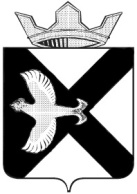 БОРОВСКАЯ ПОСЕЛКОВАЯ ДУМАР Е Ш Е Н И Е23 марта 2016 г.							                     	№ 111п. БоровскийТюменского муниципального районаОб отмене решения Боровской поселковой Думы № 663 от 07.09.2015г. «Об утверждении положения о развитии застроенных территорий»В соответствии со ст. 46.1-46.3 Градостроительного кодекса Российской Федерации, Федеральным законом от 06.10.2003 № 131-ФЗ «Об общих принципах организации местного самоуправления в Российской Федерации», Уставом муниципального образования поселок Боровский, утвержденным решением Боровской поселковой Думы от 17.06.2005 № 59, Боровская поселковая Дума РЕШИЛА:1. Отменить решение Боровской поселковой Думы от 07.09.2015 № 663 «Об утверждении положения о развитии застроенных территорий».2. Опубликовать настоящее решение в газете «Боровские вести» и разместить на официальном сайте администрации муниципального образования посёлок Боровский в информационно-коммуникационной сети Интернет.3. Настоящее решение вступает в силу с момента его официального опубликования.4. Контроль за исполнением настоящего решения возложить на постоянную комиссию Боровской поселковой Думы по благоустройству и жизнеобеспечению.Председатель Думы								        А.А. Квинт